Комитет образования, науки и молодежной политики Волгоградской области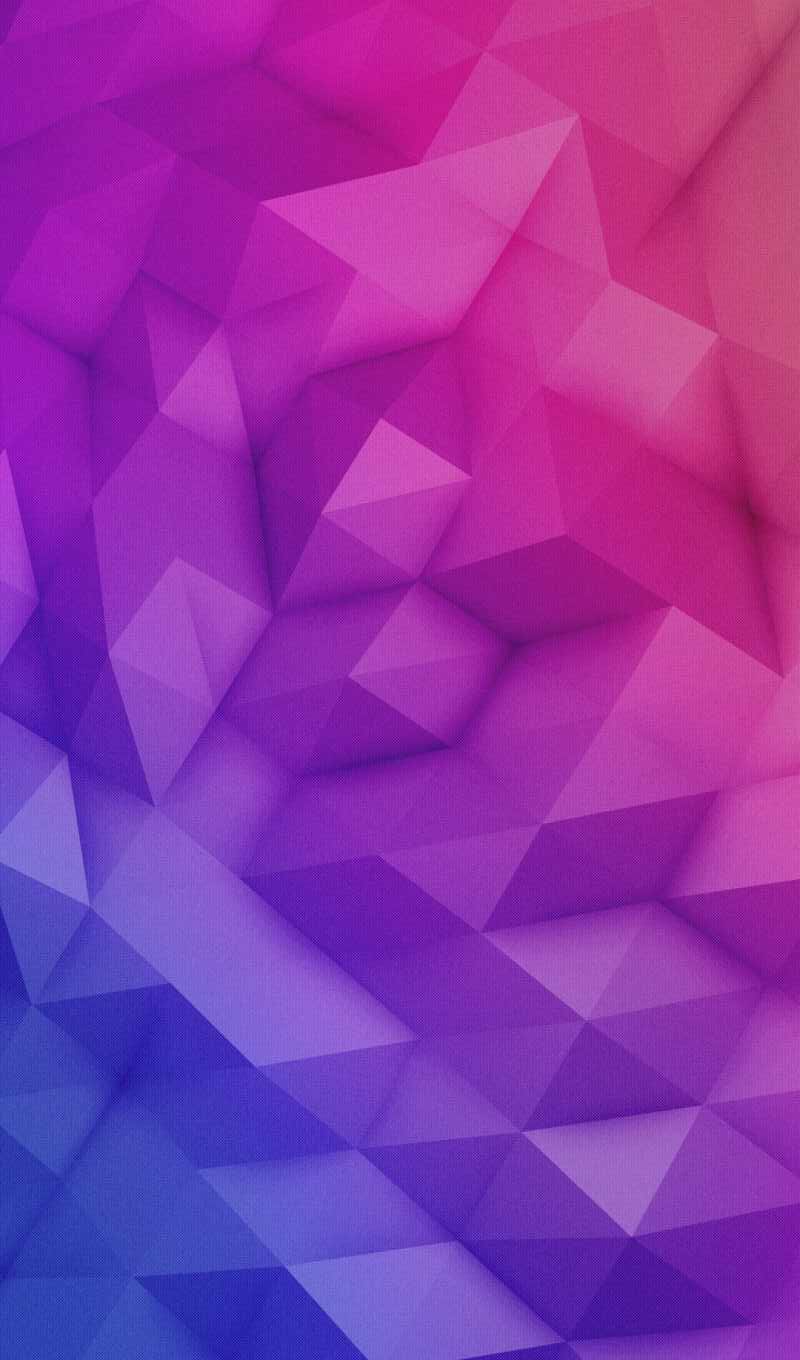 Государственное бюджетное учреждение для детей, нуждающихся в психолого-педагогической и медико-социальной помощи "Волгоградский областной центр психолого-медико-социального сопровождения"Центральная психолого-медико-педагогическая комиссияОсобенности развития самооценки у заикающихся детей младшего школьного возрастаВолгоград 2022В пособии представлены основные особенности детей младшего школьного возраста, понятия заикание и самооценка у детей младшего школьного возраста, методы взаимодействия и игры, позволяющие педагогам построить работу с ребенком таким образом, чтобы эффективность была наибольшей.Составители:Ю. С. Желудкова, педагог-психолог центральной психолого-медико-педагогической комиссии Волгоградской области.Е.Р. Шулепова, учитель-логопед центральной психолого-медико-педагогической комиссии Волгоградской области.Координаты:г. Волгоград, ул. 64-й Армии, 111аГосударственное бюджетное учреждение для детей, нуждающихся в психолого-педагогической и медико-социальной помощи, "Волгоградский областной центр психолого-медико-социального сопровождения"Телефоны: 8 (8442) 44-89-65, 66-02-72наш сайт:cpmpk34.com.rue-mail: ppmscentr2010@mail.rue-mail: info@cpmpk34.com.ru 